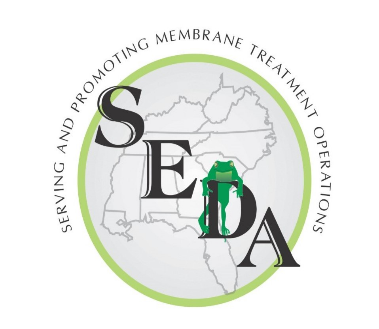 SEDA 2024 SymposiumSponsor & Exhibitor InformationJune 2nd -5th , 2024Tampa, FloridaSEDA’s registration for Sponsors/Exhibitors is now open for the 2024 Symposium. 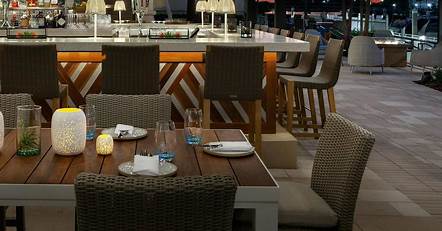 SEDA appreciates the support and involvement of our Division II members; our 2023 symposium was attended by over 100 Plant Operators, Managers and Experts in the membrane industry. Show your support for SEDA and gain exposure for your organization by sponsoring or exhibiting at this event.SPONSORSHIP OPPORTUNITIES... Sponsorships are offered on a first‐ come first‐serve basis to SEDA Members and Non‐members. All sponsorships arerecorded based upon receipt of registration form and full payment.EXHIBIT OPPORTUNITIES… Let Symposium attendees know what goods and services your company has to offer by hosting an exhibit space! This is a great way to meet the people who can use your products and/or services. Exhibitors must register and submit payment in full to select exhibit location at the event.  All Sponsors will receive:List of attendees sent via e‐mail two weeks after the SymposiumAcknowledgement in the attendee welcome packetsGeneral recognition during the programPlatinum Sponsor ‐ $2,500Includes 1 Exhibitor Package or 2 Full RegistrationsSign Recognition at Meeting Room Entrance Recognition at 5 Session Starts, 5 Breaks and 2 MealsLogo in programGold Sponsor ‐ $2,000Includes 1 Exhibitor Package or 2 Full RegistrationsRecognition at 5 Breaks and 2 Meals.Silver Sponsor ‐ $1,500Includes 1 Exhibitor Package or 2 Full RegistrationsRecognition at 5 Breaks.Bronze Sponsor ‐ $1,000Includes 1 Exhibitor Package or 2 Full Registrations Recognition at 2 Meals.Welcome Reception Sponsor ‐ $1,250Includes 2 Full RegistrationsSign RecognitionLunch Sponsor ‐ $1,000Includes 2 Full RegistrationsRecognition at LunchLanyard Sponsor ‐ $500Recognition at LunchTABLETOP EXHIBITS: Only 20 Available - $850ALL EXHIBIT SPACES WILL BE SELECTED ON A FIRST COME/FIRST SERVED BASIS AT THE TIME OF REGISTRATION AND PAYMENT IN FULLAll Exhibitors will Receive:One 6’ rectangular table (chairs available upon request)One full attendee registration to the SymposiumAttendees list via e‐mail two weeks after SymposiumAcknowledgement in the attendee materialsGeneral recognition during the programSEDA 2024 SymposiumSponsor & Exhibitor InformationJune 2nd-5th , 2024Tampa, FloridaSponsor/Exhibitor FormName:___________________________________Title:_________________________________________Company: _____________________________________________________________________________ MailingAddress:________________________________________________________________________ City:______________________________ State:________________ Zip:___________________________ Ph:__________________________Cell:_______________________E-mail:_________________________  Exhibitor Package: (must be a div. 1A or 2 members to exhibit)  	 $850 Tabletop	Sponsor:	  			Platinum: $2,500				Gold: $2,000			Silver: $1,500		Bronze $1,000		Welcome Reception: $1,250		Lunch $1,000		Lanyard $500Total Sponsorship Fee $   	Checks may be made payable to Southeast Desalting Association or:Credit Card #: __________________________________________ Exp. Date: ______________Billing Address: _________________________________________________ CVV: __________(If different from above)Signature: _____________________________ Print Name: _____________________________Southeast Desalting Association (SEDA)P: 772-781-7698   E: registration@southeastdesalting.com354 NW Alice Ave  Stuart, FL  34994   www.southeastdesalting.com